باسمه تعالی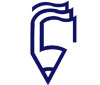 موسسه آموزش عالی غیرانتفاعی پیام گلپایگانجلسه دفاع از پایان نامه کارشناسی ارشد رشته مدیریت صنعتی شناسایی و رتبه بندی استراتژی های مقابله با ریسک در زنجیره تأمین با استفاده از فرآیند تحلیل سلسله مراتبی (مورد مطالعه: پالایشگاه شازند)ارائه‌کننده: آزاده شمسیچکیده:هدف این پژوهش بررسی استراتژی های مقابله با ریسک در زنجیره تأمین میباشد. برای این منظور پنج شاخص زیست محیطی، سازمانی، عرضه تولیدکننده، فناوری و بازیافت در نظر گرفته شده است. در مرحله اول با استفاده از نظرسنجی از خبرگان سازمان، استراتژیهای مقابله با ریسک در زنجیره تأمین تعیین شدند سپس با استفاده از روش فرآیند تحلیل سلسله مراتبی اولویت بندی شدند و نتایج نشان داد که با توجه به شاخصها، استراتژیهای انتقال ریسک، امتناع از ریسک و پذیرش ریسک در اولویت قرار گرفتند و سپس به اولویت بندی شاخص ها پرداخته شد و نتایج نشان داد که شاخص فناوری در درجه اول اهمیت، شاخص زیست محیطی در درجه دوم اهمیت، شاخص بازیافت در درجه سوم اهمیت، شاخص سازمانی در درجه چهارم اهمیت و شاخص عرضه تولید کننده در درجه پنجم اهمیت قرار دارد.زمان:       پنجشنبه14 شهریور    1398              ساعت:     9-10                     مکان: سالن کنفرانس موسسه پیام